A víz világnapja – Projektnap – 1. A osztály2020. március 20. – 2020. március 23.Kedves gyerekek!Március 22. A Víz Világnapja. Mivel egy időre otthonlétre rendezkedtünk be, egy kis „házi“ Víz világnapja akcióra hívnálak meg benneteket. A projekt célja:A gyerekek környzettudatos magatartásának fejlesztése, környezetvédő magatartás kialakításaIsmeretszerzés a víz szerepéről életünkben, a takarékos vízfelhasználás szükségességének megértéseIsmeretek szerzése a víz fontosságáról és védelmérőlIKT eszközök használata.FeladatMielőtt bármibe is belekezdenél, mozgasd meg magad egy picit! Én is ezt tettem. 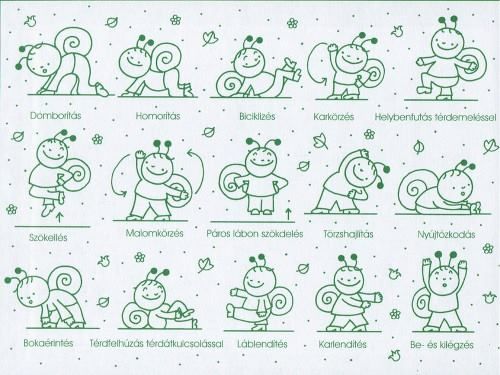 feldatatAnya, ugye mesélsz nekem?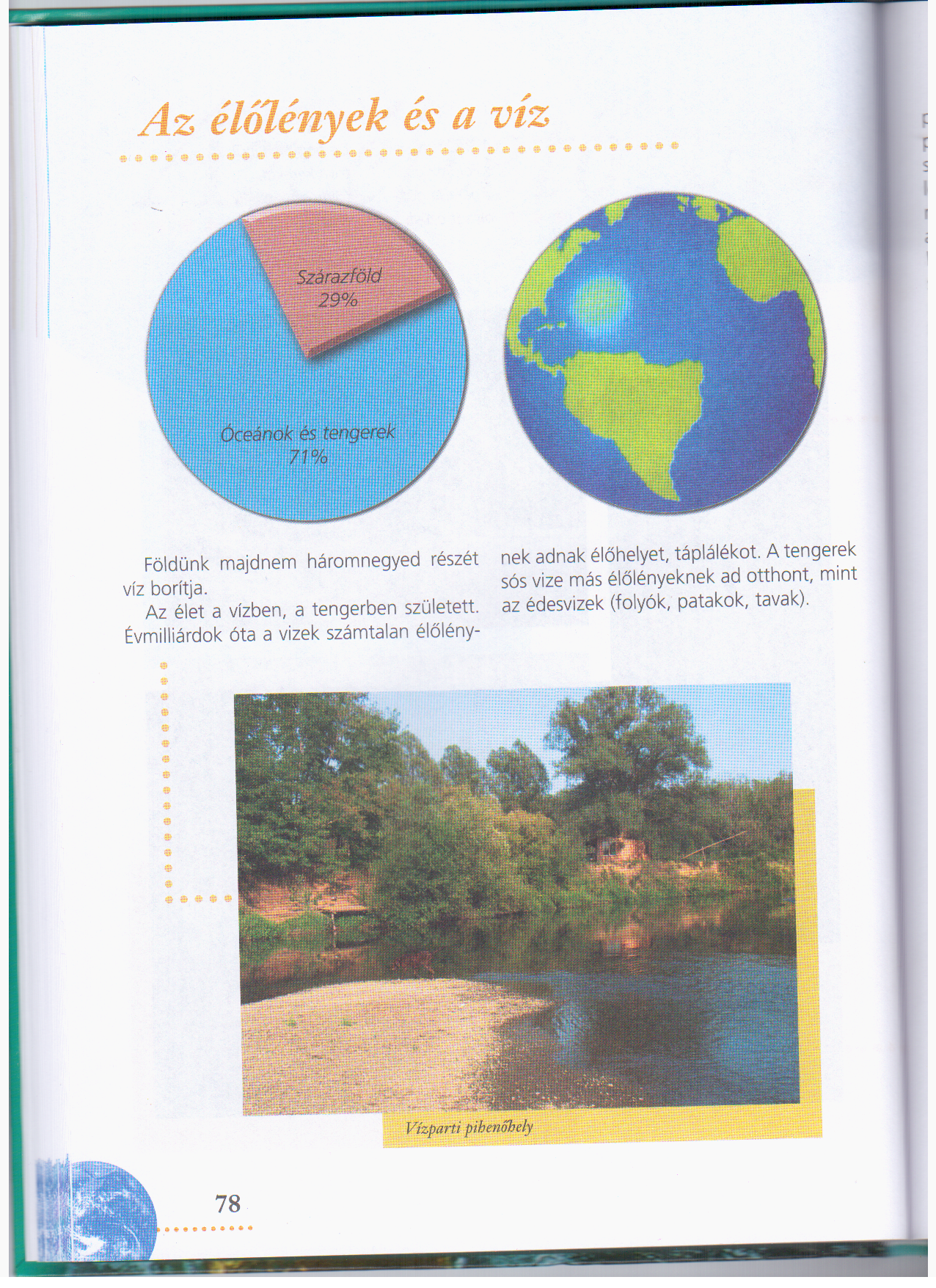 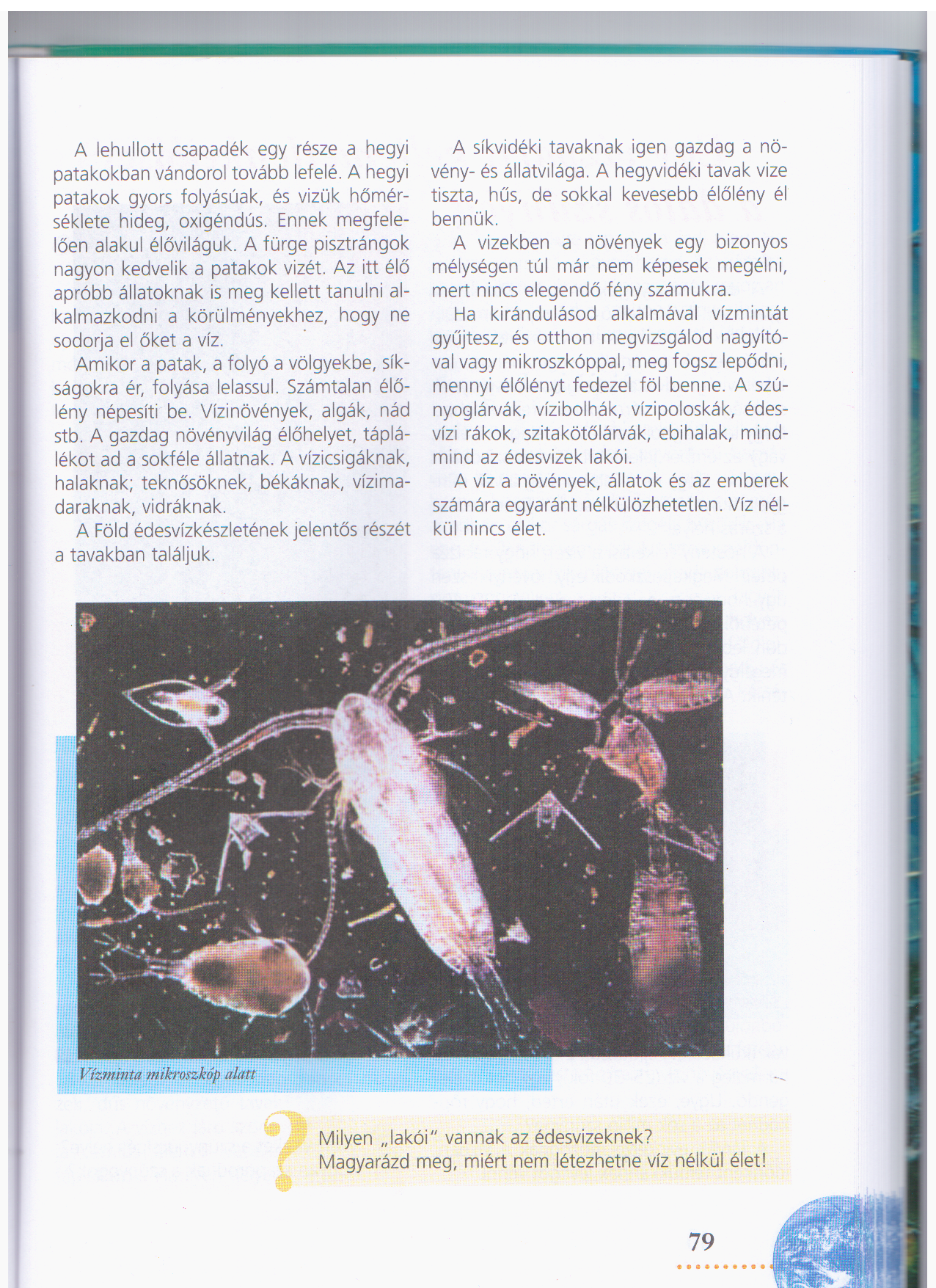 Remélem sok hasznos információra tettél szert! Remélem tetszett, amit hallottál, és tanultál belőle valamit. Feladat Gondolkoj! Ismersz valami dalocskát, versikét a vízről (lehet szlovák is) ? Vegyél elő a mesefüzeted, írd le a címét vagy címűket, legalább egyet rajzolj le! (Segítek egy picit, de biztos eszedbe jut neked is valami... Tavaszi szél vizet áraszt, Esik az eső, Csipp csepp, Kis kacsa fürdik....)Feladat Nézd meg ezt a kis videót a víz körforgásáról, nagyon érdekes. https://www.youtube.com/watch?v=JdxvofRKjQs&fbclid=IwAR2yX8thkGlGk2IEgNwrA42rjPQzcyWfp5GYgi4JBrePUfvLY2p5k9mFYNA&app=desktopHa megnézted vegyél elő egy papírt és próbáld meg metervezni, hogyan is működik ez a víz körforgása! Tudod szinesen Kapsz egy kis segítséget! 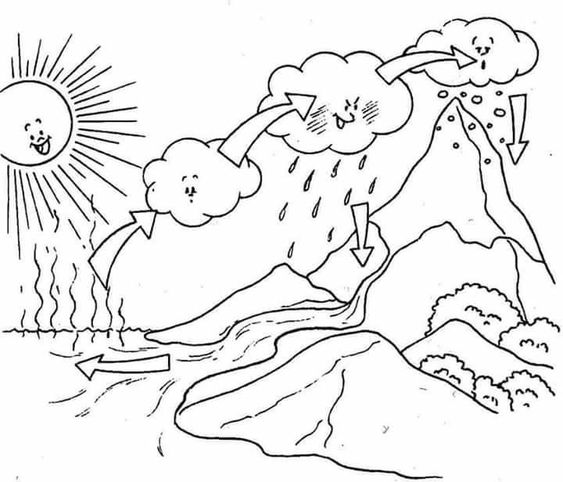 Feladat  Ugye a környzetismeret órán megtanultuk az élő és élettelen természet részeit. És tujuk azt, hogy az élő természet/szervezet részére nagyon fontos a víz. Ezért arra kérlek ültess babot, borsót vagy búzát, és figyeld ő hogy mi mindenre van szüksége ahhoz, hogy övekedjen. (víz, napfény).Feladat  Játék – ÍZLELÉS – kérd meg anyát vagy apát készítsen neked különféle italokat, külömböző poharakba (citromos víz, málnaszörp, tea, ásványvíz, tisztavíz), te pedig kösd be a szemed, és próbáld eltalálni épp mit adott a kezedbe anya vagy apa. Feladat  Kézművesség – Bizonyára minden este szoktatok fürödni, zuhanyozni, mosakodni, hajtogass egy csónakot, és játsz vele a vízben. Ha esetleg jársz sétálni engedd útjára valamelyik folyóba. Feladat Egy kis matematika! Készíts sok-sok színes  halacskát max 20-at. Mindjárt el is mondom hogyan, remélem mindenkinek megakad otthon vízfesték vagy tempera, esetleg más valamilyen, ha nincs sebaj marad a színesceruza vagy zsírkréta.Rajzlapon, zsírkrétával vagy színes ceruzával  a halacskák megrajzolása - Ujjnyomdázás; hozzávalók: tempera, vízfesték, zsírkréta, rajzlap 1. lépés: Egy rajzlapra rajzolj sok apró zsírkréta pontot! 2. lépés: Az ujjadnak (mutatóujj) a hegyét tedd bele a temperába vagy a festékbe és utána nyomd a pöttyökre! A kis pontos olyanok legyenek, mint a hal szemei. (Kevert technika) 3. lépés: Ha megszáradtak a festékpontok, uszonyt is rajzolhatunk rá, illetve megfesthetjük az elképzelt vízi világot! Számold meg: mennyi piros, mennyi kék, mennyi zöld, mennyi sárga van közötte. Majd alakíts ki belőle példákat összeadásra és kivonásra. 3-3 példa legyen. Feladat  Projekt – Készíts a víz védelmével kapcsolatosan egy plakátot, hogyan spóroljuk a vízzel, mire használjuk a vizet, miért fontos a víz. Küldök egy kis segítséget!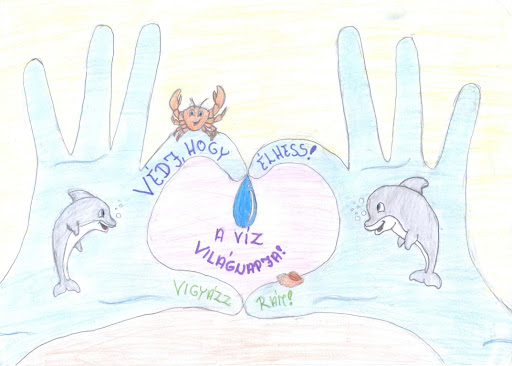 Érdekesség:A Víz világnapja Az ENSZ 47. Közgyűlése 1994 óta, március 22-ét a Víz világnapjává nyilvánította. Minden évben megemlékezünk e természeti kincsünkről. A Föld felületének 71%-át víz borítja, ennek kb. 2,5%-a édesvíz, a többi sós, melyek a tengerekben illetve óceánokban helyezkednek el. Az édesvíz készlet a gleccserek, és állandó hótakaró formájában kb. 98%-ban felszín alatti vizekben található meg. Így különösen fontos a felszín alatti vizek védelme. Magyarország ivóvíz ellátásának több mint 95%-a is felszín alatti vizekben található meg. A víz nemcsak az egyik leggyakrabban előforduló anyag, de megjelenése is igen változatos. Megtalálható folyókban, tavakban, tengerekben, óceánokban, vízesésekben, feltörő gőz, vagy jég formájában is. Ugyancsak víz képződmény a jégvirág az ablakon, vagy a hó, amely lavinaként zúdul alá, a pára, amely lecsapódik az ablakon, a zúzmara, amely ráül a fák ágaira és a köd is. A felhő is vízből van, ebből lesz az eső, ha megfagy, jégeső. Még többféleképpen is megjelenhet, attól függően, hogy milyen hatás éri. Megállapíthatjuk, hogy a víz a leghatalmasabb ősi elemek egyike.Fontos!!!!A víz Isten egyik legkülönlegesebb adománya. Élőhelye milliónyi vízinövénynek és – állatnak. Frissítő zápor; földeket beborító hótakaró, jég, köd, pára, felhő. Az ember számára adatott felfrissülést hozó fürdőként, szomjoltó italként. Úszhatunk benne, és hajóval is utazhatunk rajta. Testünknek több mint a fele vízből áll. Szükségünk van a vízre a gondolkodáshoz, a mozgáshoz. A vér minden szervünkhöz és testrészünkhöz viszi az erőt adó anyagokat. Ha nem iszunk eleget, besűrűsödik, így nehezebben folyik ereinkben. Fáradtnak, bágyadtnak érezzük magunkat ilyenkor. Még a fejünk is megfájdulhat. Azért is nélkülözhetetlen a víz, mert kiüríti és eltávolítja testünkből a sok méreganyagot. Ha ezek nem tudnak eltávozni, betegek leszünk. Ezért nagyon fontos, hogy sok vizet igyunk minden nap legalább 5-6 pohárral. Ne étkezési időben igyunk, hanem az evések között. A cukrozott, színes üdítők nem igazán oltják a szomjúságot. Az igazi szomjoltó a tiszta víz. Éljünk vele és igyunk belőle bőven. Mosakodjunk, fürödjünk minden nap, mert a víz megtisztít bennünket a bőrünkre rakódott piszoktól.Ezeket a feladatokat minél több fényképpel dokumentálva kedd délig várom. Így lesz rá elég idő és elég lazulás úgy gondolom. Szóval még hétfőn sincs új lecke. Úgy oszd be a feladataidat, hogy minden napra jusson belőle. Esetleg ha valami új ötlet jut eszedbe, arról is szivesen várom a képeket. Remélem jól fogtok szórakozni.HIÁNYOZTOK!!!!!